C U R R I C U L U M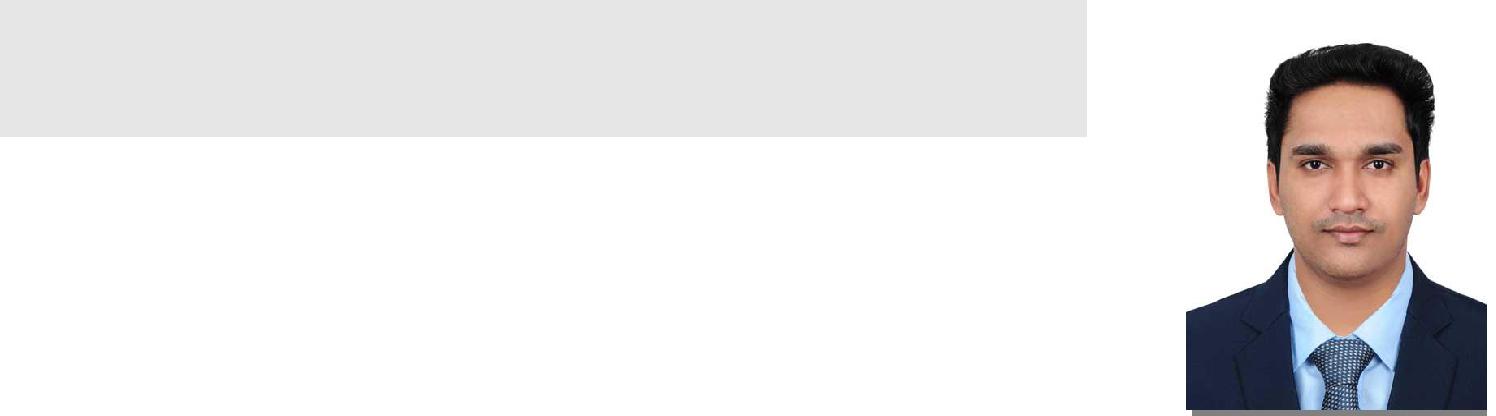 V I T A EMUNAVAR.Address : KERALAE-mail  : munavar.380099@2freemail.com Objective: Aim to be an associate with a progressive organization that gives me scope to update my knowledge and skills in accordance with the latest trends and be part of a team that dynamically works towards growth of organization and gains satisfaction thereof.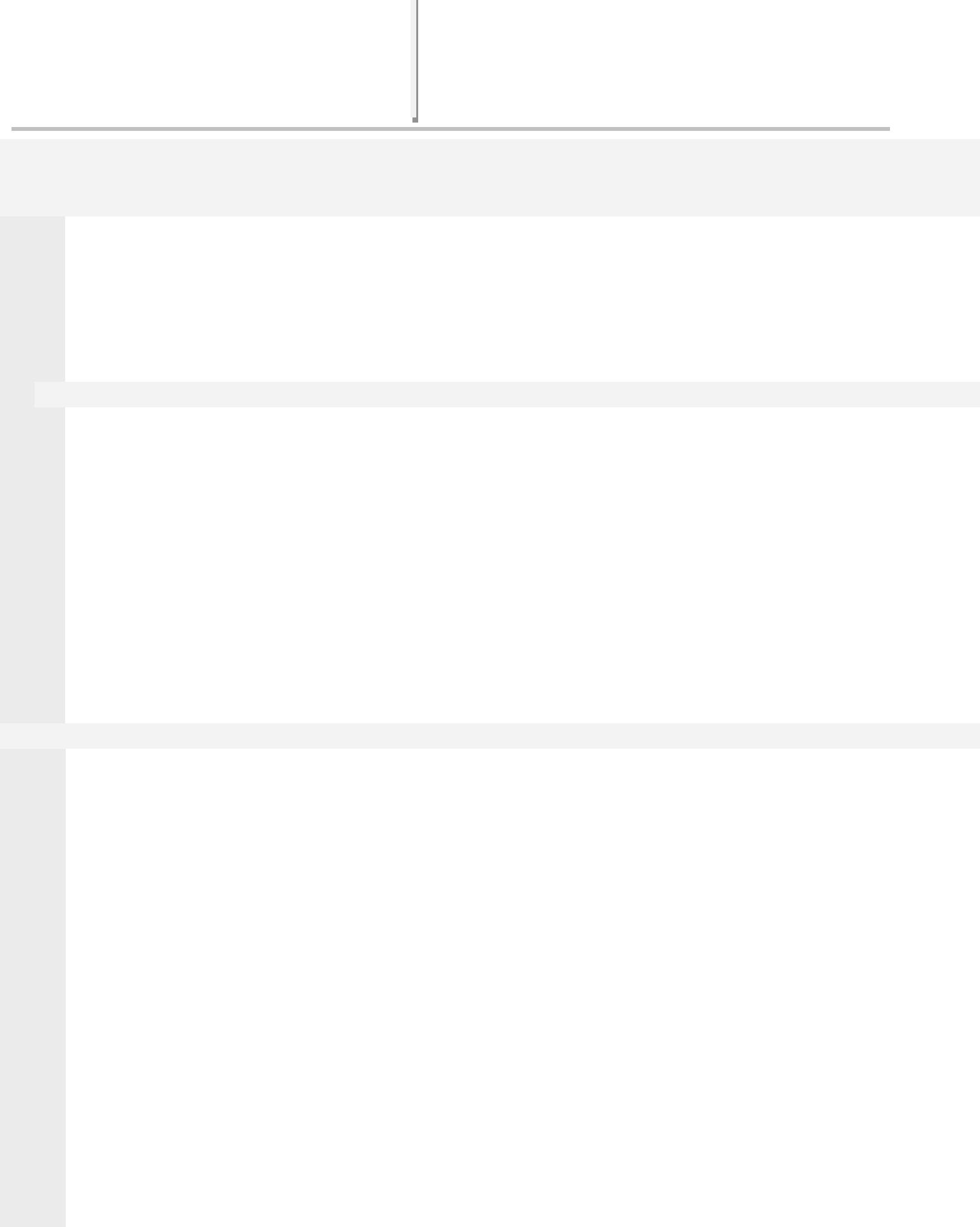 EDUCATIONMaster of Business Administration (Marketing & Finance) from Bharathiar UniversityBachelor of Business Administration from Bharathiar UniversityH.S.E (Commerce) from Board of Higher Secondary Examination Kerala StateS.S.L.C from Kerala State BoardWORK EXPERIENCERESPOSIBILITIESSending money to different countries as per customer request. Two options are there for sending cash.Payout money as per customer need but before that need to collect all the details about customer and we should check whether the details are correct or notBalance currency, coins and checks in cash drawer at the end of shifts, and calculate daily transactions using computers, calculators, or adding machines.Receive checks and cash for deposit, verify amounts, and check accuracy of deposit slips.Enter customer’s transactions into computers in order to record transactions and issue computer generated receipts.Count currency, coins, and checks received, by hand or using currency counting machine, in order to prepare them for deposit or shipment to branch.Identify transaction mistakes when debits and credits do not balance.Prepare and verify cashier’s checks.Arrange monies received in cash boxes and coin dispersers according to denomination.Inform customers about foreign currency regulations, and compute transaction fees for currency exchangesPurchase and sale foreign currency as per customer’s need.Deposit and payout of WPSRESPOSIBILITIESEnsure high levels of customer satisfaction through excellent sales service.Assess customer’s needs and provide assistance and information on product features.Welcome customers to the store and answer their queries.Follow and achieve departments’ sales goals on monthly, quarterly and yearly basis.Actively seek out customers in store.Remain knowledgeable on products offers and discuss available options.Handle returns of merchandise.Team up with co-workers to ensure proper customer service.Build productive trust relationships with customers.Suggest way to improve sales (Eg: planning marketing activities, changing the store’s design)PERSONAL STRENGTHSStrong analytical and strategic thinking skillsExcellent organizational skillsExcellent problem solving skillAbility to work hardGood Coordination and Organizing skillsOTHER COMPUTER LITERACYTally ERP 9Microsoft OfficeMs WordMS ExcelMS PowerPointInternet ApplicationsLANGUAGES KNOWNEnglishHindiArabicMalayalamTamilDRIVING LICENSEValid UAE Driving License is availableDECLARATIONI hereby declare and sincerely affirm that the above furnished information’s are true and correct to the best of my knowledge and belief.Company:INDUS MOTORS (MARUTI SUZUKI)Position:Customer Relationship ManagerPeriod:1 yearArea:MarketingCompany:AL SAAD EXCHANGE (UAE)Position:Teller and cashierPeriod:2 yearsArea:Money exchangeCompany:RELIANCE COMMUNICATIONS (Anil Dhirubhai Ambani Group)Position:Sales associatePeriod:1 yearArea:MarketingSUMMER PROJECTSUMMER PROJECTProject Topic: Customer SatisfactionOrganization: A M MOTORS, Malappuram, KERALADuration: 2 MonthsBrief description: A study on Customer Satisfaction towards Maruti Suzuki in MalappuramPASSPORT DETAILSPASSPORT DETAILSPlace of Issue: MalappuramDate of Issue: 11/07/2013Date of Expiry: 10/07/2023PERSONAL DETAILSPERSONAL DETAILSDate of Birth:1st  July 1988Sex:MaleNationality:IndianLiving Status:Married